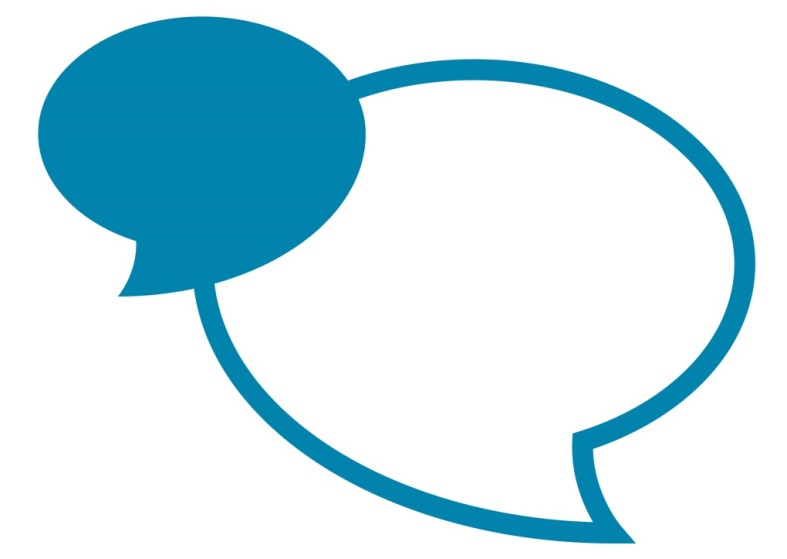 Post SpecificationTo be read in conjunction with the job family role profileDateOctober 2020Post TitleIndependent Reviewing OfficerJob Family Role ProfilePCD15Final GradeGrade 15 Service Area descriptionService Area descriptionService Area descriptionIntegration and PartnershipIntegration and PartnershipIntegration and PartnershipPurpose of this post Purpose of this post Purpose of this post To ensure, in relation to children in need of protection and those looked after by the local authority that in every case a comprehensive child protection plan is in place agreeing priorities to meet the child’s need in relation to safeguardingTo assess the quality and effectiveness of the local authority’s protection, care plans and support for children for whom they care and to be able to challenge the authority when they judge that the plan does not meet the child’s needTo consult with children and ensure that the Local Authority gives due consideration to their wishes and feelings through the reviewing processTo promote the resolution of any concerns arising through the conference or reviewing process as directed by the Independent Reviewing Officer guidance. To ensure, in relation to children in need of protection and those looked after by the local authority that in every case a comprehensive child protection plan is in place agreeing priorities to meet the child’s need in relation to safeguardingTo assess the quality and effectiveness of the local authority’s protection, care plans and support for children for whom they care and to be able to challenge the authority when they judge that the plan does not meet the child’s needTo consult with children and ensure that the Local Authority gives due consideration to their wishes and feelings through the reviewing processTo promote the resolution of any concerns arising through the conference or reviewing process as directed by the Independent Reviewing Officer guidance. To ensure, in relation to children in need of protection and those looked after by the local authority that in every case a comprehensive child protection plan is in place agreeing priorities to meet the child’s need in relation to safeguardingTo assess the quality and effectiveness of the local authority’s protection, care plans and support for children for whom they care and to be able to challenge the authority when they judge that the plan does not meet the child’s needTo consult with children and ensure that the Local Authority gives due consideration to their wishes and feelings through the reviewing processTo promote the resolution of any concerns arising through the conference or reviewing process as directed by the Independent Reviewing Officer guidance. Key job specific accountabilitiesKey job specific accountabilitiesKey job specific accountabilitiesChairing statutory child case reviews, child protection conferences and complex strategy meetings and setting targets to monitor the progression of recommendations from these meetingsMonitor the local authority’s functions by interrogating data systems and reviewing reports available from systems To make sure the child’s views and wishes have been heard and taken into account in the planning process To provide continuity and effective oversight of individual cases and as part of this scrutiny role to challenge and advice Children’s Services where plans and arrangements have not been adequately addressed.To liaise with the professionals involved with the child to ensure that they are able to contribute to safeguarding meetings and reviewsTo ensure that child protection and childcare procedures have been followed in relation to child protection processes.To provide expert advice and relevant training to internal and external people in relation to the safeguarding and review function To contribute to the Quality assurance of the delivery of the service by providing peer review, obtaining feedback from participants at meetings Chairing statutory child case reviews, child protection conferences and complex strategy meetings and setting targets to monitor the progression of recommendations from these meetingsMonitor the local authority’s functions by interrogating data systems and reviewing reports available from systems To make sure the child’s views and wishes have been heard and taken into account in the planning process To provide continuity and effective oversight of individual cases and as part of this scrutiny role to challenge and advice Children’s Services where plans and arrangements have not been adequately addressed.To liaise with the professionals involved with the child to ensure that they are able to contribute to safeguarding meetings and reviewsTo ensure that child protection and childcare procedures have been followed in relation to child protection processes.To provide expert advice and relevant training to internal and external people in relation to the safeguarding and review function To contribute to the Quality assurance of the delivery of the service by providing peer review, obtaining feedback from participants at meetings Chairing statutory child case reviews, child protection conferences and complex strategy meetings and setting targets to monitor the progression of recommendations from these meetingsMonitor the local authority’s functions by interrogating data systems and reviewing reports available from systems To make sure the child’s views and wishes have been heard and taken into account in the planning process To provide continuity and effective oversight of individual cases and as part of this scrutiny role to challenge and advice Children’s Services where plans and arrangements have not been adequately addressed.To liaise with the professionals involved with the child to ensure that they are able to contribute to safeguarding meetings and reviewsTo ensure that child protection and childcare procedures have been followed in relation to child protection processes.To provide expert advice and relevant training to internal and external people in relation to the safeguarding and review function To contribute to the Quality assurance of the delivery of the service by providing peer review, obtaining feedback from participants at meetings Please note annual targets will be discussed during the appraisal processPlease note annual targets will be discussed during the appraisal processPlease note annual targets will be discussed during the appraisal processKey facts and figures of the postKey facts and figures of the postKey facts and figures of the postBudget ResponsibilitiesBudget ResponsibilitiesNoneStaff Management ResponsibilitiesStaff Management ResponsibilitiesNoneOtherOtherThe Independent Reviewing Officer is a key role within Cumbria Children’s Services and will have a central, highly visible and influential part in improving outcomes for Cumbria’s most vulnerable children.Essential Criteria - Qualifications, knowledge, experience and expertiseEssential Criteria - Qualifications, knowledge, experience and expertiseEssential Criteria - Qualifications, knowledge, experience and expertiseSocial Work Qualification and registration with the Social Care CouncilManagement training qualification (Desirable) Expert knowledge of child protection and childcare practice. A thorough understanding of child development.Expert knowledge of roles and responsibilities of agencies who work with childrenKnowledge of adult learning (Desirable) Experience of supervising social work practitionersExtensive experience of chairing difficult and challenging meetingsExperience of negotiation and influencing others Experience of delivering training and offering expert adviceEvidence of having successfully conducted assessments in complex or high-risk circumstances.Evidence of having undertaken research in order to inform policy Development (Desirable) Able to manage complex situationsEffective chairing skillsAbility to analyse complex informationAbility to make well-reasoned decisionsAble to work with a high degree of independence whilst delivering service prioritiesAble to contribute to team development by contributing to peer reviewEvidence of having contributed to service planning (Desirable) Social Work Qualification and registration with the Social Care CouncilManagement training qualification (Desirable) Expert knowledge of child protection and childcare practice. A thorough understanding of child development.Expert knowledge of roles and responsibilities of agencies who work with childrenKnowledge of adult learning (Desirable) Experience of supervising social work practitionersExtensive experience of chairing difficult and challenging meetingsExperience of negotiation and influencing others Experience of delivering training and offering expert adviceEvidence of having successfully conducted assessments in complex or high-risk circumstances.Evidence of having undertaken research in order to inform policy Development (Desirable) Able to manage complex situationsEffective chairing skillsAbility to analyse complex informationAbility to make well-reasoned decisionsAble to work with a high degree of independence whilst delivering service prioritiesAble to contribute to team development by contributing to peer reviewEvidence of having contributed to service planning (Desirable) Social Work Qualification and registration with the Social Care CouncilManagement training qualification (Desirable) Expert knowledge of child protection and childcare practice. A thorough understanding of child development.Expert knowledge of roles and responsibilities of agencies who work with childrenKnowledge of adult learning (Desirable) Experience of supervising social work practitionersExtensive experience of chairing difficult and challenging meetingsExperience of negotiation and influencing others Experience of delivering training and offering expert adviceEvidence of having successfully conducted assessments in complex or high-risk circumstances.Evidence of having undertaken research in order to inform policy Development (Desirable) Able to manage complex situationsEffective chairing skillsAbility to analyse complex informationAbility to make well-reasoned decisionsAble to work with a high degree of independence whilst delivering service prioritiesAble to contribute to team development by contributing to peer reviewEvidence of having contributed to service planning (Desirable) Disclosure and Barring Service – DBS ChecksDisclosure and Barring Service – DBS ChecksDisclosure and Barring Service – DBS ChecksThis post requires a DBS check.DBS Enhanced – ChildrenThis post requires a DBS check.DBS Enhanced – ChildrenThis post requires a DBS check.DBS Enhanced – ChildrenJob working circumstancesJob working circumstancesJob working circumstancesEmotional DemandsModerate Moderate Physical DemandsMinimal Minimal Working ConditionsMinimal Minimal Other FactorsOther FactorsOther FactorsSchedule 7 of the 2010 Care Planning and Review guidance lists the responsibilities of the IRO.  The IRO handbook gives the role a statutory status and was fully implemented as from April 2011.  The new regulations require the IRO to:Increase scrutiny and oversight of the child’s care planIncrease participation of children and young people and their familiesSecure greater stability for childrenEnsure that Care plans  meet court requirementsEnsure that there are clear processes of assessment, care planning, intervention and review to improved experience and outcomes for cared for children.The IRO must be in a position to provide peer challenge to managers of teams.Schedule 7 of the 2010 Care Planning and Review guidance lists the responsibilities of the IRO.  The IRO handbook gives the role a statutory status and was fully implemented as from April 2011.  The new regulations require the IRO to:Increase scrutiny and oversight of the child’s care planIncrease participation of children and young people and their familiesSecure greater stability for childrenEnsure that Care plans  meet court requirementsEnsure that there are clear processes of assessment, care planning, intervention and review to improved experience and outcomes for cared for children.The IRO must be in a position to provide peer challenge to managers of teams.Schedule 7 of the 2010 Care Planning and Review guidance lists the responsibilities of the IRO.  The IRO handbook gives the role a statutory status and was fully implemented as from April 2011.  The new regulations require the IRO to:Increase scrutiny and oversight of the child’s care planIncrease participation of children and young people and their familiesSecure greater stability for childrenEnsure that Care plans  meet court requirementsEnsure that there are clear processes of assessment, care planning, intervention and review to improved experience and outcomes for cared for children.The IRO must be in a position to provide peer challenge to managers of teams.